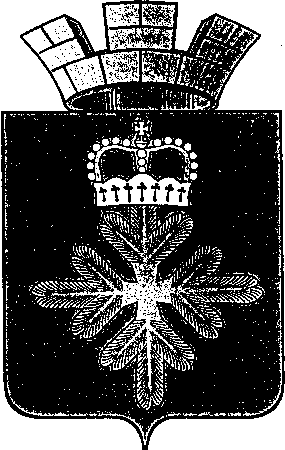 ПОСТАНОВЛЕНИЕАДМИНИСТРАЦИИ ГОРОДСКОГО ОКРУГА ПЕЛЫМОб утверждении плана мероприятий по проведению в 2021 году Года медицинского работникаВо исполнение Указа Губернатора Свердловской области от 27.01.2021 № 29-УГ «Об объявлении 2021 Годом медицинского работника в Свердловской области», администрация городского округа ПелымПОСТАНОВЛЯЕТ:1. Организовать проведение в городском округе Пелым мероприятий, посвященных Году медицинского работника.2. Утвердить план мероприятий по проведению в 2021 году Года медицинского работника (прилагается).3. Руководителям образовательных учреждений и учреждений культуры городского округа Пелым:1) организовать и провести мероприятия в соответствии с планом мероприятий;2) в срок до 26 ноября 2021 года предоставить отчет об исполнении плана мероприятий в администрацию городского округа Пелым (А.Я. Миллер).4. Настоящее постановление опубликовать в информационной газете «Пелымский вестник» и разместить на официальном сайте городского округа Пелым в сети «Интернет».5. Контроль за исполнением настоящего постановления возложить на заместителя главы администрации городского округа Пелым А.А. Пелевину.И.о. главы администрациигородского округа Пелым                                                                  А.А. ПелевинаПЛАНмероприятий по проведению в 2021 году Года медицинского работникаот 20.02.2021 № 50п. ПелымУТВЕРЖДЕН: постановлением администрациигородского округа Пелымот 20.02.2021 № 50№п/пНаименование мероприятияСрок (дата) проведенияМесто проведения мероприятияОтветственный исполнитель123451Тематическая фотовыставка «Масочный режим». Выставка об истории медицинской маски»апрельмузейО.В. Квасова2Выставка из фондов музея «Виды медицинских инструментов»апрельмузейО.В. Квасова3Сюжеты и статьи:- «03: Всегда на передовой» ко Дню работников скорой медицинской помощи- «Как вы милы и добры» к Международному дню медицинской сестры»28 апреля12 майМКУК «ДК п. Пелым»СМИ4Муниципальный конкурс рисунков «Спасибо, доктор!»апрельОтдел ОКСиДМА.Я. Миллер5Концерт ко Дню медицинского работника   «Медицинский работник- ты гордость державы!»июньМКУК «ДК п. Пелым»С.В. Кочурова6Создание поздравительной видео-открытки «Мы говорим Вам Спасибо!»июньМКУК «ДК п. Пелым»И.В. Ветошкина7Блок «Доктор – это звучит гордо!» в рамках празднования Дня поселкасентябрьОтдел ОКСиДМА.Я. Миллер8Иллюстративно-книжная выставка» А.А. Миславский – хирург, физиолог, доктор медицины, почетный гражданин Екатеринбурга». Выставка посвящена выдающемуся врачу А.А. Миславскому, который был одним из создателей Уральского медицинского обществадекабрьМКУК «ДК п. Пелым»И.Е. Собянина9«Выдающиеся врачи Урала: Георгий Замуравкин – первый профессиональный офтальмолог Урала».декабрьМКУК «ДК п. Пелым»И.Е. Собянина10Тематические выставки об истории развития медицины в Свердловской области, достижениях, победах и буднях медицинских работниковВ течение годаМКУК «ДК п. Пелым»И.А. Ульянова11Размещение очерков о врачах и медсестрахВ течение годаМКУК «ДК п. Пелым»Е.В. Корнеева12Проведение единых общеобластных профориентационных классных часов (уроков) в общеобразовательных организациях, посвященных профессиям медицинского профиляВ течение годаМКОУ СОШ № 1 п. ПелымМКОУ СОШ № 2 п. АтымьяТ.А. СмирноваЛ.А. Полывода13Профориентационная работа в рамках программыВ течение годаМКУ ГОП ИМЦН.П. Кушнир14Проведение тематических экскурсий, мастер-классов (в том, числе в дистанционном формате) в медицинских учреждениях с участие обучающихсяВ течение годаМКОУ СОШ № 1 п. ПелымМКОУ СОШ № 2 п. АтымьяТ.А. СмирноваЛ.А. Полывода15Общешкольные классные часы «История медицины»В течение годаМКОУ СОШ № 1 п. ПелымМКОУ СОШ № 2 п. АтымьяТ.А. СмирноваЛ.А. Полывода